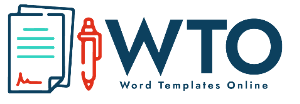 Invoice to:Invoice to:NameSiddique AkbarAddress41-B Block Z Wasanpura Scheme no 2 New Shadbagh, Lahore Date:[Date]Payment Method:Products QuantityUnit PriceAmountShampooToothpasteSoapTotalsignature